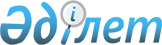 "О бюджете Кегенского района на 2022-2024 годы"Решение Кегенского районного маслихата Алматинской области от 28 декабря 2021 года № 22-76. Зарегистрировано в Министерстве юстиции Республики Казахстан 5 января 2022 года № 26332.
      Сноска. Вводится в действие с 01.01.2022 в соответствии с пунктом 5 настоящего решения.
      В соответствии с пунктом 2 статьи 9 Бюджетного кодекса Республики Казахстан, подпунктом 1) пункта 1 статьи 6 Закона Республики Казахстан "О местном государственном управлении и самоуправлении в Республики Казахстан", Кегенский районный маслихат РЕШИЛ:
      1) Утвердить районный бюджет на 2022-2024 годы согласно приложениям 1, 2 и 3 соответственно, в том числе на 2022 год в следующих объемах:
      1) доход 8 963 667 тысяч тенге, в том числе:
      налоговые поступления 2 771 576 тыс тысяч тенге;
      неналоговые доходы 8 754 тысяч тенге;
      поступления от продажи основного капитала 8 166 тысяч тенге;
      поступления трансфертов 6 175 171 тысяч тенге, в том числе:
      2) затраты 9 097 587 тысяч тенге;
      3) чистое бюджетное кредитование 198 174 тысяч тенге, в том числе:
      бюджетные кредиты 229 725 тысяч тенге;
      погашение бюджетных кредитов 31 551 тысяч тенге;
      4) сальдо по операциям с финансовыми активами 0 тенге, в том числе:
      приобретение финансовых активов 0 тенге;
      поступления от продажи финансовых активов государства 0 тенге;
      5) дефицит (профицит) бюджета (-)332 094 тысяч тенге;
      6) Финансирование дефицита (использование профицита) бюджета 332 094 тысяч тенге, в том числе:
      поступление займов 229 725 тысяч тенге;
      погашение займов 31 552 тысяч тенге;
      используемые остатки бюджетных средств 133 921 тысяч тенге.
      Сноска. Пункт 1 -в редакции решения Кегенского районного маслихата Алматинской области от 14.12.2022 № 43-142 (вводится в действие с 01.01.2022).


      2. Предусмотреть в районном бюджете на 2022 год объемы субвенций, передаваемых из районного бюджета в бюджеты сельских округов, в сумме 291 379 тысяч тенге, в том числе:
      Кегенскому сельскому округу 7 514 тысяча тенге;
      Жаланашскому сельскому округу 22 892 тысячи тенге;
      Жылысайскому сельскому округу 27 837 тысяч тенге;
      Карабулакскому сельскому округу 26 071 тысяча тенге;
      Каракаринскому сельскому округу 26 271 тысяча тенге;
      Узунбулакскому сельскому округу 21 679 тысяч тенге;
      Шырганакскому сельскому округу 23 933 тысячи тенге;
      Тасашинскому сельскому округу 32 018 тысяч тенге;
      Болексазскому сельскому округу 24 039 тысяч тенге
      Сатинскому сельскому округу 22 095 тысяч тенге;
      Алгабаскому сельскому округу 32 760 тысяч тенге;
      Туюкскому сельскому округу 24 270 тысяч тенге;
      3. Учесть, что в районном бюджете на 2022 год предусмотрены целевые текущие трансферты бюджетам сельских округов, в том числе на:
      реализацию мероприятий для решения вопросов обустройства населенных пунктов в реализацию мер по содействию экономическому развитию регионов в рамках Государственной программы развития регионов до 2025 года;
      Распределение указанных трансфертов бюджетам сельских округов определяются на основании постановления акимата Кегенского района.
      4. Утвердить резерв местного исполнительного органа района 2022 год в сумме 14 493 тысячи тенге.
      5. Настоящее решение вводится в действие с 1 января 2022 года Районный бюджет на 2022 год
      Сноска. Приложение 1 - в редакции решения Кегенского районного маслихата Алматинской области от 14.12.2022 № 43-142 (вводится в действие с 01.01.2022). Районный бюджет на 2023 год Районный бюджет на 2024 год
					© 2012. РГП на ПХВ «Институт законодательства и правовой информации Республики Казахстан» Министерства юстиции Республики Казахстан
				
      Секретарь Кегенского районного маслихата

Т. Әлімбай
Приложение 1 к решению Кегенского районного маслихата от 28 декабря 2021 года № 22-76
Категория 
Категория 
Категория 
Категория 
Сумма (тысяч тенге)
Класс 
Класс 
Класс 
Сумма (тысяч тенге)
Подкласс
Подкласс
Сумма (тысяч тенге)
Наименование
Сумма (тысяч тенге)
І. Доходы
8 963 667
1
Налоговые поступления
2 771 576
01
Подоходный налог
2 305 126
1
Корпоративный подоходный налог
2 305 126
04
Hалоги на собственность
442 500
1
Hалоги на имущество
442 500
5
Единый земельный налог
0
05
Внутренние налоги на товары, работы и услуги
21 480
2
Акцизы
3 600
3
Поступления за использование природных и других ресурсов
14 675
4
Сборы за ведение предпринимательской и профессиональной деятельности
3 205
08
Обязательные платежи, взимаемые за совершение юридически значимых действий и (или) выдачу документов уполномоченными на то государственными органами или должностными лицами
2 470
1
Государственная пошлина
2 470
2
Неналоговые поступления
8 754
01
Доходы от государственной собственности
3 323
5
Доходы от аренды имущества, находящегося в государственной собственности
3 288
7
Вознаграждения по кредитам, выданным из государственного бюджета
35
03
Поступления денег от проведения государственных закупок, организуемых государственными учреждениями, финансируемыми из государственного бюджета
29
1
Поступления денег от проведения государственных закупок, организуемых государственными учреждениями, финансируемыми из государственного бюджета
29
04
Штрафы, пени, санкции, взыскания, налагаемые государственными учреждениями, финансируемыми из государственного бюджета, а также содержащимися и финансируемыми из бюджета (сметы расходов) Национального Банка Республики Казахстан
657
1
Штрафы, пени, санкции, взыскания, налагаемые государственными учреждениями, финансируемыми из государственного бюджета, а также содержащимися и финансируемыми из бюджета (сметы расходов) Национального Банка Республики Казахстан, за исключением поступлений от организаций нефтяного сектора и в Фонд компенсации потерпевшим
657
06
Прочие неналоговые поступления
4 745
1
Прочие неналоговые поступления
4 745
3
Поступления от продажи основного капитала
8 166
03
Продажа земли и нематериальных активов
8 166
1
Продажа земли
8 166
4
Поступления трансфертов
6 175 171
02
Трансферты из вышестоящих органов государственного управления
6 175 171
2
Трансферты из областного бюджета
6 175 171
Функциональная группа
Функциональная группа
Функциональная группа
Функциональная группа
Функциональная группа
Сумма (тысяч тенге)
Функциональная подгруппа
Функциональная подгруппа
Функциональная подгруппа
Функциональная подгруппа
Сумма (тысяч тенге)
Администратор бюджетной программы
Администратор бюджетной программы
Администратор бюджетной программы
Сумма (тысяч тенге)
Программа
Программа
Сумма (тысяч тенге)
Наименование
ІІ. Затраты
9 097 587
01
Государственные услуги общего характера
998 491
1
Представительные, исполнительные и другие органы, выполняющие общие функции государственного управления
492 294
112
Аппарат маслихата района (города областного значения)
99 230
001
Услуги по обеспечению деятельности маслихата района (города областного значения)
68 823
003
Капитальные расходы государственного органа 
30 407
122
Аппарат акима района (города областного значения)
393 064
001
Услуги по обеспечению деятельности акима района (города областного значения)
262 774
003
Капитальные расходы государственного органа
130 200
113
Целевые текущие трансферты нижестоящим бюджетам
90
2
Финансовая деятельность
2 932
459
Отдел экономики и финансов района (города областного значения)
2 932
003
Проведение оценки имущества в целях налогообложения
628
010
Приватизация, управление коммунальным имуществом, постприватизационная деятельность и регулирование споров, связанных с этим
2 304
9
Прочие государственные услуги общего характера
503 265
459
Отдел экономики и финансов района (города областного значения)
181 574
001
Услуги по реализации государственной политики в области формирования и развития экономической политики, государственного планирования, исполнения бюджета и управления коммунальной собственностью района (города областного значения)
65 613
015
Капитальные расходы государственного органа
3 054
113
Целевые текущие трансферты нижестоящим бюджетам
112 907
492
Отдел жилищно-коммунального хозяйства, пассажирского транспорта, автомобильных дорог и жилищной инспекции района (города областного значения)
321 691
001
Услуги по реализации государственной политики на местном уровне в области жилищно-коммунального хозяйства, пассажирского транспорта, автомобильных дорог и жилищной инспекции 
46 028
013
Капитальные расходы государственного органа 
800
113
Целевые текущие трансферты нижестоящим бюджетам
274 863
02
Оборона
92 476
1
Военные нужды
16 455
122
Аппарат акима района (города областного значения)
16 455
005
Мероприятия в рамках исполнения всеобщей воинской обязанности
16 455
2
Организация работы по чрезвычайным ситуациям
76 021
122
Аппарат акима района (города областного значения)
76 021
006
Предупреждение и ликвидация чрезвычайных ситуаций масштаба района (города областного значения)
69 084
007
Мероприятия по профилактике и тушению степных пожаров районного (городского) масштаба, а также пожаров в населенных пунктах, в которых не созданы органы государственной противопожарной службы
6 937
03
Общественный порядок, безопасность, правовая, судебная, уголовно-исполнительная деятельность
3 694
9
Прочие услуги в области общественного порядка и безопасности
3 694
492
Отдел жилищно-коммунального хозяйства, пассажирского транспорта, автомобильных дорог и жилищной инспекции района (города областного значения)
3 694
021
Обеспечение безопасности дорожного движения в населенных пунктах
3 694
06
Социальная помощь и социальное обеспечение
645 286
1
Социальное обеспечение
73 018
451
Отдел занятости и социальных программ района (города областного значения)
73 018
005
Государственная адресная социальная помощь
73 018
2
Социальная помощь
517 823
451
Отдел занятости и социальных программ района (города областного значения)
517 823
002
Программа занятости
274 878
004
Оказание социальной помощи на приобретение топлива специалистам здравоохранения, образования, социального обеспечения, культуры, спорта и ветеринарии в сельской местности в соответствии с законодательством Республики Казахстан
27 970
006
Оказание жилищной помощи
3 387
007
Социальная помощь отдельным категориям нуждающихся граждан по решениям местных представительных органов
8 044
010
Материальное обеспечение детей-инвалидов, воспитывающихся и обучающихся на дому
1 471
014
Оказание социальной помощи нуждающимся гражданам на дому
75 568
017
Обеспечение нуждающихся инвалидов обязательными гигиеническими средствами и предоставление услуг специалистами жестового языка, индивидуальными помощниками в соответствии с индивидуальной программой реабилитации инвалида
25 967
023
Обеспечение деятельности центров занятости населения
100 538
9
Прочие услуги в области социальной помощи и социального обеспечения
54 445
451
Отдел занятости и социальных программ района (города областного значения)
52 945
001
Услуги по реализации государственной политики на местном уровне в области обеспечения занятости и реализации социальных программ для населения
45 720
011
Оплата услуг по зачислению, выплате и доставке пособий и других социальных выплат
381
050
Обеспечение прав и улучшение качества жизни инвалидов в Республике Казахстан
6 844
492
Отдел жилищно-коммунального хозяйства, пассажирского транспорта, автомобильных дорог и жилищной инспекции района (города областного значения)
1 500
094
Предоставление жилищных сертификатов как социальная помощь
1 500
07
Жилищно-коммунальное хозяйство
1 459 123
1
Жилищное хозяйство
379 882
472
Отдел строительства, архитектуры и градостроительства района (города областного значения)
363 282
003
Проектирование и (или) строительство, реконструкция жилья коммунального жилищного фонда
225 824
004
Проектирование, развитие и (или) обустройство инженерно-коммуникационной инфраструктуры
137 458
492
Отдел жилищно-коммунального хозяйства, пассажирского транспорта, автомобильных дорог и жилищной инспекции района (города областного значения)
16 600
033
Проектирование, развитие и (или) обустройство инженерно-коммуникационной инфраструктуры
16 600
2
Коммунальное хозяйство
1 064 753
472
Отдел строительства, архитектуры и градостроительства района (города областного значения)
1 064 753
467
005
Развитие коммунального хозяйства
332 636
492
Отдел жилищно-коммунального хозяйства, пассажирского транспорта, автомобильных дорог и жилищной инспекции района (города областного значения)
732 117
012
Функционирование системы водоснабжения и водоотведения
58 403
058
Развитие системы водоснабжения и водоотведения в сельских населенных пунктах
673 714
3
Благоустройство населенных пунктов
14 488
4949221
Отдел жилищно-коммунального хозяйства, пассажирского транспорта, автомобильных дорог и жилищной инспекции района (города областного значения)
14 488
492492
016
Обеспечение санитарии населенных пунктов
0
018
Благоустройство и озеленение населенных пунктов
14 488
08
Культура, спорт, туризм и информационное пространство
490 700
1
Деятельность в области культуры
310 037
472
Отдел строительства, архитектуры и градостроительства района (города областного значения)
25 926
467
011
Развитие объектов культуры
25 926
819
Отдел внутренней политики, культуры, развития языков и спорта района (города областного значения)
284 111
009
Поддержка культурно-досуговой работы 
284 111
2
Спорт
45 943
819
Отдел внутренней политики, культуры, развития языков и спорта района (города областного значения)
45 943
014
Услуги по реализации государственной политики на местном уровне в сфере физической культуры и спорта
41 843
015
Подготовка и участие членов сборных команд района (города областного значения) по различным видам спорта на областных спортивных соревнованиях
4 100
3
Информационное пространство
98 838
819
Отдел внутренней политики, культуры, развития языков и спорта района (города областного значения)
98 838
007
Функционирование районных (городских) библиотек
79 571
008
Развитие государственного языка и других языков народа Казахстана
1 136
005
Услуги по проведению государственной информационной политики
18 131
9
Прочие услуги по организации культуры, спорта, туризма и информационного пространства
35 882
819
Отдел внутренней политики, культуры, развития языков и спорта района (города областного значения)
35 882
001
Услуги по реализации государственной политики на местном уровне в области внутренней политики, культуры, развития языков и спорта
33 782
003
Капитальные расходы государственного органа
2 100
10
Сельское, водное, лесное, рыбное хозяйство, особо охраняемые природные территории, охрана окружающей среды и животного мира, земельные отношения
119 934
1
Сельское хозяйство
48 435
477
Отдел сельского хозяйства и земельных отношений района (города областного значения) 
48 435
001
Услуги по реализации государственной политики на местном уровне в сфере сельского хозяйства и земельных отношений
46 435
003
Капитальные расходы государственного органа 
2 000
6
Земельные отношения
23 850
477
Отдел сельского хозяйства и земельных отношений района (города областного значения) 
23 850
011
Землеустройство, проводимое при установлении границ районов, городов областного значения, районного значения, сельских округов, поселков, сел
23 850
9
Прочие услуги в области сельского, водного, лесного, рыбного хозяйства, охраны окружающей среды и земельных отношений
47 649
459
Отдел экономики и финансов района (города областного значения)
47 649
099
Реализация мер по оказанию социальной поддержки специалистов
47 649
11
Промышленность, архитектурная, градостроительная и строительная деятельность
30 321
2
Архитектурная, градостроительная и строительная деятельность
30 321
472
Отдел строительства, архитектуры и градостроительства района (города областного значения)
30 321
001
Услуги по реализации государственной политики в области строительства, архитектуры и градостроительства на местном уровне
29 121
015
Капитальные затраты государственного органа
1 200
12
Транспорт и коммуникации
966 695
1
Автомобильный транспорт
966 695
492
Отдел жилищно-коммунального хозяйства, пассажирского транспорта, автомобильных дорог и жилищной инспекции района (города областного значения)
955 995
023
Автомобильных дорог районного значения и улиц населенных пунктов
10700
045
Капитальный и средний ремонт автомобильных дорог районного значения и улиц населенных пунктов
955 995
13
Прочие
334 138
3
Поддержка предпринимательской деятельности и защита конкуренции
22 506
469
Отдел предпринимательства района (города областного значения)
22 506
001
Услуги по реализации государственной политики на местном уровне в области развития предпринимательства
21 877
004
Капитальные расходы государственного органа
629
9
Прочие
311 632
459
Отдел экономики и финансов района (города областного значения)
11 632
012
Резерв местного исполнительного органа района (города областного значения) 
11 632
472
Отдел строительства, архитектуры и градостроительства района (города областного значения)
300 000
079
Реализация мероприятий по социальной и инженерной инфраструктуре в сельских населенных пунктах в рамках проекта "Ауыл-Ел бесігі"
300 000
492
Отдел жилищно-коммунального хозяйства, пассажирского транспорта, автомобильных дорог и жилищной инспекции района (города областного значения)
0
077
Реализация мероприятий по социальной и инженерной инфраструктуре в сельских населенных пунктах в рамках проекта "Ауыл-Ел бесігі"
0
14
Обслуживание долга
94 658
1
Обслуживание долга
94 658
459
Отдел экономики и финансов района (города областного значения)
94 658
021
Обслуживание долга местных исполнительных органов по выплате вознаграждений и иных платежей по займам из областного бюджета
94 658
15
Трансферты
3 862 071
1
Трансферты
3 862 071
459
Отдел экономики и финансов района (города областного значения)
3 862 071
006
Возврат неиспользованных (недоиспользованных) целевых трансфертов
7 581
024
Целевые текущие трансферты из нижестоящего бюджета на компенсацию потерь вышестоящего бюджета в связи с изменением законодательства
3 569 111
038
Субвенции
279 628
054
Возврат сумм неиспользованных (недоиспользованных) целевых трансфертов, выделенных из республиканского бюджета за счет целевого трансферта из Национального фонда Республики Казахстан
5 751
ІІІ. Чистое бюджетное кредитование
229 725
 Бюджетные кредиты
229 725
10
Сельское, водное, лесное, рыбное хозяйство, особо охраняемые природные территории, охрана окружающей среды и животного мира, земельные отношения
229 725
9
Прочие услуги в области сельского, водного, лесного, рыбного хозяйства, охраны окружающей среды и земельных отношений
229 725
459
Отдел экономики и финансов района (города областного значения)
229 725
018
Бюджетные кредиты для реализации мер социальной поддержки специалистов
229 725
Категория 
Категория 
Категория 
Категория 
Сумма (тысяч тенге)
Класс 
Класс 
Класс 
Сумма (тысяч тенге)
Подкласс
Подкласс
Сумма (тысяч тенге)
Наименование
Сумма (тысяч тенге)
Погашение бюджетных кредитов
31 551
5
Погашение бюджетных кредитов
31 551
01
Погашение бюджетных кредитов
31 551
1
Погашение бюджетных кредитов, выданных из государственного бюджета
31 551
Категория
Категория
Категория
Категория
Сумма 
(тысяч тенге)
Класс
Класс
Класс
Сумма 
(тысяч тенге)
Подкласс
Подкласс
Сумма 
(тысяч тенге)
Наименование
Сумма 
(тысяч тенге)
V. Дефицит (профицит) бюджета
-332 094
VI. Финансирование дефицита (использование профицита) бюджета
332 094
7
Поступления займов
229 725
01
Внутренние государственные займы
229 725
2
Договоры займа
229 725
8
Используемые остатки бюджетных средств
133 921
01
Остатки бюджетных средств
133 921
1
Свободные остатки бюджетных средств
133 921
Функциональная группа
Функциональная группа
Функциональная группа
Функциональная группа
Функциональная группа
Сумма (тысяч тенге)
Функциональная подгруппа
Функциональная подгруппа
Функциональная подгруппа
Функциональная подгруппа
Сумма (тысяч тенге)
Администратор бюджетной программы
Администратор бюджетной программы
Администратор бюджетной программы
Сумма (тысяч тенге)
Программа
Программа
Сумма (тысяч тенге)
Наименование
Сумма (тысяч тенге)
16
Погашение займов
31 552
1
Погашение займов
31 552
459
Отдел экономики и финансов района (города областного значения)
31 552
005
Погашение долга местного исполнительного органа перед вышестоящим бюджетом
31 551
022
Возврат неиспользованных бюджетных кредитов, выданных из местного бюджета
1Приложение 2 к решению Кегенского районного маслихата от 28 декабря 2021 года № 22-76
Категория 
Категория 
Категория 
Категория 
Сумма (тысяч тенге)
Класс 
Класс 
Класс 
Сумма (тысяч тенге)
Подкласс
Подкласс
Сумма (тысяч тенге)
Наименование
Сумма (тысяч тенге)
І. Доходы
7 918 468
1
Налоговые поступления
675 569
01
Подоходный налог
114 400
1
Корпоративный подоходный налог
114 400
03
Социальный налог
0
1
Социальный налог
0
04
Hалоги на собственность
545 064
1
Hалоги на имущество
544 960
5
Единый земельный налог
104
05
Внутренние налоги на товары, работы и услуги
14 545
2
Акцизы
3 640
3
Поступления за использование природных и других ресурсов
8 320
4
Сборы за ведение предпринимательской и профессиональной деятельности
2 585
08
Обязательные платежи, взимаемые за совершение юридически значимых действий и (или) выдачу документов уполномоченными на то государственными органами или должностными лицами
1 560
1
Государственная пошлина
1 560
2
Неналоговые поступления
1 513
01
Доходы от государственной собственности
993
5
Доходы от аренды имущества, находящегося в государственной собственности
993
06
Прочие неналоговые поступления
520
1
Прочие неналоговые поступления
520
3
Поступления от продажи основного капитала
520
03
Продажа земли и нематериальных активов
520
1
Продажа земли
520
4
Поступления трансфертов 
7 240 866
02
Трансферты из вышестоящих органов государственного управления
7 240 866
2
Трансферты из областного бюджета
7 240 866
Функциональная группа
Функциональная группа
Функциональная группа
Функциональная группа
Функциональная группа
Сумма (тысяч тенге)
Функциональная подгруппа
Функциональная подгруппа
Функциональная подгруппа
Функциональная подгруппа
Сумма (тысяч тенге)
Администратор бюджетной программы
Администратор бюджетной программы
Администратор бюджетной программы
Сумма (тысяч тенге)
Программа
Программа
Сумма (тысяч тенге)
Наименование
Сумма (тысяч тенге)
ІІ. Затраты
7 918 468
01
Государственные услуги общего характера
352 710
1
Представительные, исполнительные и другие органы, выполняющие общие функции государственного управления
290 940
112
Аппарат маслихата района (города областного значения)
109 603
001
Услуги по обеспечению деятельности маслихата района (города областного значения)
74 275
003
Капитальные расходы государственного органа 
35 328
122
Аппарат акима района (города областного значения)
181 337
001
Услуги по обеспечению деятельности акима района (города областного значения)
181 337
2
Финансовая деятельность
14 459
459
Отдел экономики и финансов района (города областного значения)
14 459
003
Проведение оценки имущества в целях налогообложения
578
010
Приватизация, управление коммунальным имуществом, постприватизационная деятельность и регулирование споров, связанных с этим
1 542
113
Целевые текущие трансферты нижестоящим бюджетам
12 339
9
Прочие государственные услуги общего характера
47 311
459
Отдел экономики и финансов района (города областного значения)
47 311
001
Услуги по реализации государственной политики в области формирования и развития экономической политики, государственного планирования, исполнения бюджета и управления коммунальной собственностью района (города областного значения)
45 211
492
Отдел жилищно-коммунального хозяйства, пассажирского транспорта, автомобильных дорог и жилищной инспекции района (города областного значения)
27 471
001
Услуги по реализации государственной политики на местном уровне в области жилищно-коммунального хозяйства, пассажирского транспорта, автомобильных дорог и жилищной инспекции 
27 471
013
Капитальные расходы государственного органа 
2 100
02
Оборона
98 648
1
Военные нужды
17 532
122
Аппарат акима района (города областного значения)
17 532
005
Мероприятия в рамках исполнения всеобщей воинской обязанности
17 532
2
Организация работы по чрезвычайным ситуациям
81 116
122
Аппарат акима района (города областного значения)
81 116
006
Предупреждение и ликвидация чрезвычайных ситуаций масштаба района (города областного значения)
72 256
007
Мероприятия по профилактике и тушению степных пожаров районного (городского) масштаба, а также пожаров в населенных пунктах, в которых не созданы органы государственной противопожарной службы
8 860
03
Общественный порядок, безопасность, правовая, судебная, уголовно-исполнительная деятельность
5 138
9
Прочие услуги в области общественного порядка и безопасности
5 138
492
Отдел жилищно-коммунального хозяйства, пассажирского транспорта, автомобильных дорог и жилищной инспекции района (города областного значения)
5 138
021
Обеспечение безопасности дорожного движения в населенных пунктах
5 138
06
Социальная помощь и социальное обеспечение
633 820
1
Социальное обеспечение
128 736
451
Отдел занятости и социальных программ района (города областного значения)
128 736
005
Государственная адресная социальная помощь
128 736
2
Социальная помощь
453 053
451
Отдел занятости и социальных программ района (города областного значения)
453 053
002
Программа занятости
164 642
004
Оказание социальной помощи на приобретение топлива специалистам здравоохранения, образования, социального обеспечения, культуры, спорта и ветеринарии в сельской местности в соответствии с законодательством Республики Казахстан
28 945
006
Оказание жилищной помощи
3 697
007
Социальная помощь отдельным категориям нуждающихся граждан по решениям местных представительных органов
36 011
010
Материальное обеспечение детей-инвалидов, воспитывающихся и обучающихся на дому
3 010
014
Оказание социальной помощи нуждающимся гражданам на дому
67 034
017
Обеспечение нуждающихся инвалидов обязательными гигиеническими средствами и предоставление услуг специалистами жестового языка, индивидуальными помощниками в соответствии с индивидуальной программой реабилитации инвалида
74 463
023
Обеспечение деятельности центров занятости населения
75 250
9
Прочие услуги в области социальной помощи и социального обеспечения
52 031
451
Отдел занятости и социальных программ района (города областного значения)
43 631
001
Услуги по реализации государственной политики на местном уровне в области обеспечения занятости и реализации социальных программ для населения
34 181
011
Оплата услуг по зачислению, выплате и доставке пособий и других социальных выплат
3 839
050
Обеспечение прав и улучшение качества жизни инвалидов в Республике Казахстан
5 611
492
Отдел жилищно-коммунального хозяйства, пассажирского транспорта, автомобильных дорог и жилищной инспекции района (города областного значения)
8 400
094
Предоставление жилищных сертификатов как социальная помощь
8 400
07
Жилищно-коммунальное хозяйство
1 390 654
1
Жилищное хозяйство
740 156
472
Отдел строительства, архитектуры и градостроительства района (города областного значения)
718 341
003
Проектирование и (или) строительство, реконструкция жилья коммунального жилищного фонда
210 000
004
Проектирование, развитие и (или) обустройство инженерно-коммуникационной инфраструктуры
508 341
472
Отдел строительства, архитектуры и градостроительства района (города областного значения)
21 815
001
Услуги по реализации государственной политики на местном уровне в области жилищно-коммунального хозяйства и жилищного фонда
17 911
033
Проектирование, развитие и (или) обустройство инженерно-коммуникационной инфраструктуры
3 904
2
Коммунальное хозяйство
528 311
472
Отдел строительства, архитектуры и градостроительства района (города областного значения)
288 633
467
005
Развитие коммунального хозяйства
288 633
472
Отдел строительства, архитектуры и градостроительства района (города областного значения)
239 677
058
Развитие системы водоснабжения и водоотведения в сельских населенных пунктах
239 677
08
Культура, спорт, туризм и информационное пространство
367 984
1
Деятельность в области культуры
219 914
819
Отдел внутренней политики, культуры, развития языков и спорта района (города областного значения)
219 914
009
Поддержка культурно-досуговой работы 
219 914
2
Спорт
75 615
819
Отдел внутренней политики, культуры, развития языков и спорта района (города областного значения)
75 615
001
Услуги по реализации государственной политики на местном уровне в области внутренней политики, культуры, развития языков и спорта
33 045
004
Капитальные расходы государственного органа
1 050
014
Услуги по реализации государственной политики на местном уровне в сфере физической культуры и спорта
39 315
015
Подготовка и участие членов сборных команд района (города областного значения) по различным видам спорта на областных спортивных соревнованиях
2 205
3
Информационное пространство
72 455
819
Отдел внутренней политики, культуры, развития языков и спорта района (города областного значения)
72 455
006
Функционирование районных (городских) библиотек
71 262
007
Развитие государственного языка и других языков народа Казахстана
1 193
005
Услуги по проведению государственной информационной политики
19 038
10
Сельское, водное, лесное, рыбное хозяйство, особо охраняемые природные территории, охрана окружающей среды и животного мира, земельные отношения
186 185
1
Сельское хозяйство
41 745
477
Отдел сельского хозяйства и земельных отношений района (города областного значения) 
41 745
001
Услуги по реализации государственной политики на местном уровне в сфере сельского хозяйства и земельных отношений
39 645
003
Капитальные расходы государственного органа 
2 100
6
Земельные отношения
109 767
477
Отдел сельского хозяйства и земельных отношений района (города областного значения) 
109 767
011
Землеустройство, проводимое при установлении границ районов, городов областного значения, районного значения, сельских округов, поселков, сел
109 767
9
Прочие услуги в области сельского, водного, лесного, рыбного хозяйства, охраны окружающей среды и земельных отношений
34 673
459
Отдел экономики и финансов района (города областного значения)
34 673
099
Реализация мер по оказанию социальной поддержки специалистов
34 673
11
Промышленность, архитектурная, градостроительная и строительная деятельность
24 264
2
Архитектурная, градостроительная и строительная деятельность
24 264
472
Отдел строительства, архитектуры и градостроительства района (города областного значения)
24 264
001
Услуги по реализации государственной политики в области строительства, архитектуры и градостроительства на местном уровне
24 264
12
Транспорт и коммуникации
1 564 989
1
Автомобильный транспорт
1 404 900
492
Отдел жилищно-коммунального хозяйства, пассажирского транспорта, автомобильных дорог и жилищной инспекции района (города областного значения)
1 404 900
023
Автомобильных дорог районного значения и улиц населенных пунктов
1 050
045
Капитальный и средний ремонт автомобильных дорог районного значения и улиц населенных пунктов
1 403 850
9
Прочие услуги в сфере транспорта и коммуникаций
160 089
492
Отдел жилищно-коммунального хозяйства, пассажирского транспорта, автомобильных дорог и жилищной инспекции района (города областного значения)
160 089
113
Целевые текущие трансферты нижестоящим бюджетам
160 089
13
Прочие
63 953
3
Поддержка предпринимательской деятельности и защита конкуренции
17 288
469
Отдел предпринимательства района (города областного значения)
17 288
001
Услуги по реализации государственной политики на местном уровне в области развития предпринимательства
17 288
9
Прочие
46 665
459
Отдел экономики и финансов района (города областного значения)
15 690
012
Резерв местного исполнительного органа района (города областного значения) 
15 690
492
Отдел жилищно-коммунального хозяйства, пассажирского транспорта, автомобильных дорог и жилищной инспекции района (города областного значения)
30 975
077
Реализация мероприятий по социальной и инженерной инфраструктуре в сельских населенных пунктах в рамках проекта "Ауыл-Ел бесігі"
30 975
14
Обслуживание долга
99 391
1
Обслуживание долга
99 391
459
Отдел экономики и финансов района (города областного значения)
99 391
013
Обслуживание долга местных исполнительных органов по выплате вознаграждений и иных платежей по займам из областного бюджета
99 391
15
Трансферты
1 830 378
1
Трансферты
1 830 378
459
Отдел экономики и финансов района (города областного значения)
1 830 378
024
Целевые текущие трансферты из нижестоящего бюджета на компенсацию потерь вышестоящего бюджета в связи с изменением законодательства
1 661 330
038
Субвенции
169 048
ІІІ. Чистое бюджетное кредитование
159 840
 Бюджетные кредиты
192 969
10
Сельское, водное, лесное, рыбное хозяйство, особо охраняемые природные территории, охрана окружающей среды и животного мира, земельные отношения
192 969
9
Прочие услуги в области сельского, водного, лесного, рыбного хозяйства, охраны окружающей среды и земельных отношений
192 969
459
Отдел экономики и финансов района (города областного значения)
192 969
006
Бюджетные кредиты для реализации мер социальной поддержки специалистов
192 969
Категория 
Категория 
Категория 
Категория 
Сумма (тысяч тенге)
Класс 
Класс 
Класс 
Сумма (тысяч тенге)
Подкласс
Подкласс
Сумма (тысяч тенге)
Наименование
Сумма (тысяч тенге)
Погашение бюджетных кредитов
23 921
5
Погашение бюджетных кредитов
23 921
01
Погашение бюджетных кредитов
23 921
1
Погашение бюджетных кредитов, выданных из государственного бюджета
23 921
Функциональная группа
Функциональная группа
Функциональная группа
Функциональная группа
Функциональная группа
Сумма
(тысяч тенге)
Функциональная подгруппа
Функциональная подгруппа
Функциональная подгруппа
Функциональная подгруппа
Сумма
(тысяч тенге)
Администратор бюджетных программ
Администратор бюджетных программ
Администратор бюджетных программ
Сумма
(тысяч тенге)
Программа
Программа
Сумма
(тысяч тенге)
Наименование
Сумма
(тысяч тенге)
Сальдо по операциям с финансовыми активами
0
Категория
Категория
Категория
Категория
Сумма 
(тысяч тенге)
Класс
Класс
Класс
Сумма 
(тысяч тенге)
Подкласс
Подкласс
Сумма 
(тысяч тенге)
Наименование
Сумма 
(тысяч тенге)
Поступления от продажи финансовых активов государства
0
Категория
Категория
Категория
Категория
Сумма 
(тысяч тенге)
Класс
Класс
Класс
Сумма 
(тысяч тенге)
Подкласс
Подкласс
Сумма 
(тысяч тенге)
Наименование
Сумма 
(тысяч тенге)
V. Дефицит (профицит) бюджета
-159 840
VI. Финансирование дефицита (использование профицита) бюджета
159 840
7
Поступления займов
192 969
01
Внутренние государственные займы
192 969
2
Договоры займа
192 969
Функциональная группа
Функциональная группа
Функциональная группа
Функциональная группа
Функциональная группа
Сумма (тысяч тенге)
Функциональная подгруппа
Функциональная подгруппа
Функциональная подгруппа
Функциональная подгруппа
Сумма (тысяч тенге)
Администратор бюджетной программы
Администратор бюджетной программы
Администратор бюджетной программы
Сумма (тысяч тенге)
Программа
Программа
Сумма (тысяч тенге)
Наименование
Сумма (тысяч тенге)
16
Погашение займов
23 921
1
Погашение займов
23 921
459
Отдел экономики и финансов района (города областного значения)
23 921
005
Погашение долга местного исполнительного органа перед вышестоящим бюджетом
23 921Приложение 3 к решению Кегенского районного маслихата от 28 декабря 2021 года № 22-76
Категория 
Категория 
Категория 
Категория 
Сумма (тысяч тенге)
Класс 
Класс 
Класс 
Сумма (тысяч тенге)
Подкласс
Подкласс
Сумма (тысяч тенге)
Наименование
Сумма (тысяч тенге)
І. Доходы
6 949 019
1
Налоговые поступления
702 592
01
Подоходный налог
118 976
1
Корпоративный подоходный налог
118 976
03
Социальный налог
0
1
Социальный налог
0
04
Hалоги на собственность
566 867
1
Hалоги на имущество
566 758
5
Единый земельный налог
108
05
Внутренние налоги на товары, работы и услуги
15 127
2
Акцизы
3 786
3
Поступления за использование природных и других ресурсов
8 653
4
Сборы за ведение предпринимательской и профессиональной деятельности
2 689
08
Обязательные платежи, взимаемые за совершение юридически значимых действий и (или) выдачу документов уполномоченными на то государственными органами или должностными лицами
1 622
1
Государственная пошлина
1 622
2
Неналоговые поступления
1 574
01
Доходы от государственной собственности
1 033
5
Доходы от аренды имущества, находящегося в государственной собственности
1 033
06
Прочие неналоговые поступления
541
1
Прочие неналоговые поступления
541
3
Поступления от продажи основного капитала
541
03
Продажа земли и нематериальных активов
541
1
Продажа земли
541
4
Поступления трансфертов 
6 244 312
02
Трансферты из вышестоящих органов государственного управления
6 244 312
2
Трансферты из областного бюджета
6 244 312
Функциональная группа
Функциональная группа
Функциональная группа
Функциональная группа
Функциональная группа
Сумма (тысяч тенге)
Функциональная подгруппа
Функциональная подгруппа
Функциональная подгруппа
Функциональная подгруппа
Сумма (тысяч тенге)
Администратор бюджетной программы
Администратор бюджетной программы
Администратор бюджетной программы
Сумма (тысяч тенге)
Программа
Программа
Сумма (тысяч тенге)
Наименование
Сумма (тысяч тенге)
ІІ. Затраты
6 949 019
01
Государственные услуги общего характера
370 345
1
Представительные, исполнительные и другие органы, выполняющие общие функции государственного управления
305 487
112
Аппарат маслихата района (города областного значения)
115 083
001
Услуги по обеспечению деятельности маслихата района (города областного значения)
77 989
003
Капитальные расходы государственного органа 
37 095
122
Аппарат акима района (города областного значения)
190 404
001
Услуги по обеспечению деятельности акима района (города областного значения)
190 404
2
Финансовая деятельность
15 181
459
Отдел экономики и финансов района (города областного значения)
15 181
003
Проведение оценки имущества в целях налогообложения
606
010
Приватизация, управление коммунальным имуществом, постприватизационная деятельность и регулирование споров, связанных с этим
1 620
113
Целевые текущие трансферты нижестоящим бюджетам
12 955
9
Прочие государственные услуги общего характера
49 676
459
Отдел экономики и финансов района (города областного значения)
49 676
001
Услуги по реализации государственной политики в области формирования и развития экономической политики, государственного планирования, исполнения бюджета и управления коммунальной собственностью района (города областного значения)
47 471
492
Отдел жилищно-коммунального хозяйства, пассажирского транспорта, автомобильных дорог и жилищной инспекции района (города областного значения)
28 845
001
Услуги по реализации государственной политики на местном уровне в области жилищно-коммунального хозяйства, пассажирского транспорта, автомобильных дорог и жилищной инспекции 
28 845
013
Капитальные расходы государственного органа 
2 205
02
Оборона
103 580
1
Военные нужды
18 408
122
Аппарат акима района (города областного значения)
18 408
005
Мероприятия в рамках исполнения всеобщей воинской обязанности
18 408
2
Организация работы по чрезвычайным ситуациям
85 171
122
Аппарат акима района (города областного значения)
85 171
006
Предупреждение и ликвидация чрезвычайных ситуаций масштаба района (города областного значения)
75 869
007
Мероприятия по профилактике и тушению степных пожаров районного (городского) масштаба, а также пожаров в населенных пунктах, в которых не созданы органы государственной противопожарной службы
9 303
03
Общественный порядок, безопасность, правовая, судебная, уголовно-исполнительная деятельность
5 395
9
Прочие услуги в области общественного порядка и безопасности
5 395
492
Отдел жилищно-коммунального хозяйства, пассажирского транспорта, автомобильных дорог и жилищной инспекции района (города областного значения)
5 395
021
Обеспечение безопасности дорожного движения в населенных пунктах
5 395
06
Социальная помощь и социальное обеспечение
665 511
1
Социальное обеспечение
135 173
451
Отдел занятости и социальных программ района (города областного значения)
135 173
005
Государственная адресная социальная помощь
135 173
2
Социальная помощь
475 706
451
Отдел занятости и социальных программ района (города областного значения)
475 706
002
Программа занятости
172 874
004
Оказание социальной помощи на приобретение топлива специалистам здравоохранения, образования, социального обеспечения, культуры, спорта и ветеринарии в сельской местности в соответствии с законодательством Республики Казахстан
30 393
006
Оказание жилищной помощи
3 882
007
Социальная помощь отдельным категориям нуждающихся граждан по решениям местных представительных органов
37 811
010
Материальное обеспечение детей-инвалидов, воспитывающихся и обучающихся на дому
3 161
014
Оказание социальной помощи нуждающимся гражданам на дому
70 386
017
Обеспечение нуждающихся инвалидов обязательными гигиеническими средствами и предоставление услуг специалистами жестового языка, индивидуальными помощниками в соответствии с индивидуальной программой реабилитации инвалида
78 186
023
Обеспечение деятельности центров занятости населения
79 013
9
Прочие услуги в области социальной помощи и социального обеспечения
54 632
451
Отдел занятости и социальных программ района (города областного значения)
45 812
001
Услуги по реализации государственной политики на местном уровне в области обеспечения занятости и реализации социальных программ для населения
35 890
011
Оплата услуг по зачислению, выплате и доставке пособий и других социальных выплат
4 031
050
Обеспечение прав и улучшение качества жизни инвалидов в Республике Казахстан
5 892
492
Отдел жилищно-коммунального хозяйства, пассажирского транспорта, автомобильных дорог и жилищной инспекции района (города областного значения)
8 820
094
Предоставление жилищных сертификатов как социальная помощь
8 820
07
Жилищно-коммунальное хозяйство
1 460 186
1
Жилищное хозяйство
777 163
472
Отдел строительства, архитектуры и градостроительства района (города областного значения)
754 258
003
Проектирование и (или) строительство, реконструкция жилья коммунального жилищного фонда
220 500
004
Проектирование, развитие и (или) обустройство инженерно-коммуникационной инфраструктуры
533 758
472
Отдел строительства, архитектуры и градостроительства района (города областного значения)
22 906
001
Услуги по реализации государственной политики на местном уровне в области жилищно-коммунального хозяйства и жилищного фонда
18 806
033
Проектирование, развитие и (или) обустройство инженерно-коммуникационной инфраструктуры
4 099
2
Коммунальное хозяйство
554 726
472
Отдел строительства, архитектуры и градостроительства района (города областного значения)
303 065
467
005
Развитие коммунального хозяйства
303 065
472
Отдел строительства, архитектуры и градостроительства района (города областного значения)
251 661
058
Развитие системы водоснабжения и водоотведения в сельских населенных пунктах
251 661
08
Культура, спорт, туризм и информационное пространство
386 383
1
Деятельность в области культуры
230 910
819
Отдел внутренней политики, культуры, развития языков и спорта района (города областного значения)
230 910
009
Поддержка культурно-досуговой работы 
230 910
2
Спорт
79 395
819
Отдел внутренней политики, культуры, развития языков и спорта района (города областного значения)
79 395
001
Услуги по реализации государственной политики на местном уровне в области внутренней политики, культуры, развития языков и спорта
34 697
004
Капитальные расходы государственного органа
1 103
014
Услуги по реализации государственной политики на местном уровне в сфере физической культуры и спорта
41 281
015
Подготовка и участие членов сборных команд района (города областного значения) по различным видам спорта на областных спортивных соревнованиях
2 315
3
Информационное пространство
76 078
819
Отдел внутренней политики, культуры, развития языков и спорта района (города областного значения)
76 078
006
Функционирование районных (городских) библиотек
74 826
007
Развитие государственного языка и других языков народа Казахстана
1 252
005
Услуги по проведению государственной информационной политики
19 989
10
Сельское, водное, лесное, рыбное хозяйство, особо охраняемые природные территории, охрана окружающей среды и животного мира, земельные отношения
195 494
1
Сельское хозяйство
43 832
477
Отдел сельского хозяйства и земельных отношений района (города областного значения) 
43 832
001
Услуги по реализации государственной политики на местном уровне в сфере сельского хозяйства и земельных отношений
41 627
003
Капитальные расходы государственного органа 
2 205
6
Земельные отношения
115 255
477
Отдел сельского хозяйства и земельных отношений района (города областного значения) 
115 255
011
Землеустройство, проводимое при установлении границ районов, городов областного значения, районного значения, сельских округов, поселков, сел
115 255
9
Прочие услуги в области сельского, водного, лесного, рыбного хозяйства, охраны окружающей среды и земельных отношений
36 407
459
Отдел экономики и финансов района (города областного значения)
36 407
099
Реализация мер по оказанию социальной поддержки специалистов
36 407
11
Промышленность, архитектурная, градостроительная и строительная деятельность
25 478
2
Архитектурная, градостроительная и строительная деятельность
25 478
472
Отдел строительства, архитектуры и градостроительства района (города областного значения)
25 478
001
Услуги по реализации государственной политики в области строительства, архитектуры и градостроительства на местном уровне
25 478
12
Транспорт и коммуникации
1 643 239
1
Автомобильный транспорт
1 475 145
492
Отдел жилищно-коммунального хозяйства, пассажирского транспорта, автомобильных дорог и жилищной инспекции района (города областного значения)
1 475 145
023
Автомобильных дорог районного значения и улиц населенных пунктов
1 103
045
Капитальный и средний ремонт автомобильных дорог районного значения и улиц населенных пунктов
1 474 043
9
Прочие услуги в сфере транспорта и коммуникаций
168 094
492
Отдел жилищно-коммунального хозяйства, пассажирского транспорта, автомобильных дорог и жилищной инспекции района (города областного значения)
168 094
113
Целевые текущие трансферты нижестоящим бюджетам
168 094
13
Прочие
67 151
3
Поддержка предпринимательской деятельности и защита конкуренции
18 153
469
Отдел предпринимательства района (города областного значения)
18 153
001
Услуги по реализации государственной политики на местном уровне в области развития предпринимательства
18 153
9
Прочие
48 998
459
Отдел экономики и финансов района (города областного значения)
16 475
012
Резерв местного исполнительного органа района (города областного значения) 
16 475
492
Отдел жилищно-коммунального хозяйства, пассажирского транспорта, автомобильных дорог и жилищной инспекции района (города областного значения)
32 524
077
Реализация мероприятий по социальной и инженерной инфраструктуре в сельских населенных пунктах в рамках проекта "Ауыл-Ел бесігі"
32 524
14
Обслуживание долга
104 360
1
Обслуживание долга
104 360
459
Отдел экономики и финансов района (города областного значения)
104 360
013
Обслуживание долга местных исполнительных органов по выплате вознаграждений и иных платежей по займам из областного бюджета
104 360
15
Трансферты
1 921 897
1
Трансферты
1 921 897
459
Отдел экономики и финансов района (города областного значения)
1 921 897
024
Целевые текущие трансферты из нижестоящего бюджета на компенсацию потерь вышестоящего бюджета в связи с изменением законодательства
1 744 396
038
Субвенции
177 500
ІІІ. Чистое бюджетное кредитование
167 832
 Бюджетные кредиты
202 617
10
Сельское, водное, лесное, рыбное хозяйство, особо охраняемые природные территории, охрана окружающей среды и животного мира, земельные отношения
202 617
9
Прочие услуги в области сельского, водного, лесного, рыбного хозяйства, охраны окружающей среды и земельных отношений
202 617
459
Отдел экономики и финансов района (города областного значения)
202 617
006
Бюджетные кредиты для реализации мер социальной поддержки специалистов
202 617
Категория 
Категория 
Категория 
Категория 
Сумма (тысяч тенге)
Класс 
Класс 
Класс 
Сумма (тысяч тенге)
Подкласс
Подкласс
Сумма (тысяч тенге)
Наименование
Сумма (тысяч тенге)
Погашение бюджетных кредитов
34 785
5
Погашение бюджетных кредитов
34 785
01
Погашение бюджетных кредитов
34 785
1
Погашение бюджетных кредитов, выданных из государственного бюджета
34 785
Функциональная группа
Функциональная группа
Функциональная группа
Функциональная группа
Функциональная группа
Сумма
(тысяч тенге)
Функциональная подгруппа
Функциональная подгруппа
Функциональная подгруппа
Функциональная подгруппа
Сумма
(тысяч тенге)
Администратор бюджетных программ
Администратор бюджетных программ
Администратор бюджетных программ
Сумма
(тысяч тенге)
Программа
Программа
Сумма
(тысяч тенге)
Наименование
Сумма
(тысяч тенге)
Сальдо по операциям с финансовыми активами
0
Категория
Категория
Категория
Категория
Сумма 
(тысяч тенге)
Класс
Класс
Класс
Сумма 
(тысяч тенге)
Подкласс
Подкласс
Сумма 
(тысяч тенге)
Наименование
Сумма 
(тысяч тенге)
Поступления от продажи финансовых активов государства
0
Категория
Категория
Категория
Категория
Сумма 
(тысяч тенге)
Класс
Класс
Класс
Сумма 
(тысяч тенге)
Подкласс
Подкласс
Сумма 
(тысяч тенге)
Наименование
Сумма 
(тысяч тенге)
V. Дефицит (профицит) бюджета
-167 832
VI. Финансирование дефицита (использование профицита) бюджета
167 832
7
Поступления займов
202 617
01
Внутренние государственные займы
202 617
2
Договоры займа
202 617
Функциональная группа
Функциональная группа
Функциональная группа
Функциональная группа
Функциональная группа
Сумма (тысяч тенге)
Функциональная подгруппа
Функциональная подгруппа
Функциональная подгруппа
Функциональная подгруппа
Сумма (тысяч тенге)
Администратор бюджетной программы
Администратор бюджетной программы
Администратор бюджетной программы
Сумма (тысяч тенге)
Программа
Программа
Сумма (тысяч тенге)
Наименование
Сумма (тысяч тенге)
16
Погашение займов
34 785
1
Погашение займов
34 785
459
Отдел экономики и финансов района (города областного значения)
34 785
005
Погашение долга местного исполнительного органа перед вышестоящим бюджетом
34 785